Publicado en Madrid el 28/04/2021 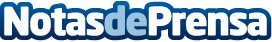 ‘Travel Global Summit’ de Allianz Partners identifica las próximas tendencias  en el mundo del ViajeLos viajeros darán prioridad a su protección en los desplazamientos, además de exigir más transparencia y coherencia a los principales agentes de la industriaDatos de contacto:Beatriz Toribio Guardiola639269253Nota de prensa publicada en: https://www.notasdeprensa.es/travel-global-summit-de-allianz-partners Categorias: Internacional Viaje Turismo Seguros http://www.notasdeprensa.es